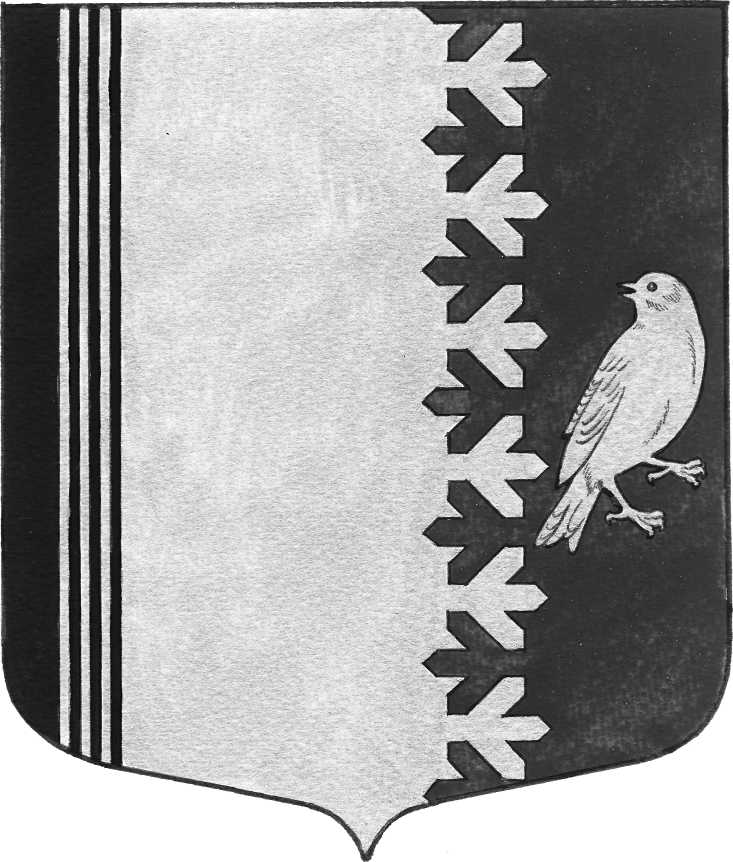 АДМИНИСТРАЦИИ   МУНИЦИПАЛЬНОГО  ОБРАЗОВАНИЯШУМСКОЕ  СЕЛЬСКОЕ ПОСЕЛЕНИЕКИРОВСКОГО МУНИЦИПАЛЬНОГО  РАЙОНАЛЕНИНГРАДСКОЙ  ОБЛАСТИП О С Т А Н О В Л Е Н И Еот 23 декабря 2016 года № 217Об утверждении нормативов и нормативных затратна обеспечение функций администрации муниципального образованияШумское сельское поселениеКировского муниципального района Ленинградской областиВ соответствии с пунктом 2 части 4 статьи 19 Федерального закона от 05.04.2013 № 44-ФЗ «О контрактной системе в сфере закупок товаров, работ и услуг для обеспечения государственных и муниципальных нужд», постановлением Правительства Российской Федерации от 13.10.2014 № 1047 «Об общих правилах определения нормативных затрат на обеспечение функций государственных органов, органов управления государственными внебюджетными фондами и муниципальных органов, включая соответственно территориальные органыи подведомственные казенные учреждения», постановлением администрации муниципального образования Шумское сельское поселение Кировского муниципального района Ленинградской области от 22.04.2014 года № 96 «Об утверждении Порядка осуществления ведомственного контроля в сфере закупок для обеспечения муниципальных нужд МО Шумское сельское поселениеКировского муниципального района Ленинградской области»:	1.Утвердить нормативы и нормативные затраты на обеспечение функций администрации муниципального образования Шумское сельское поселение Кировского муниципального района Ленинградской области, согласно приложению к настоящему постановлению.2. Контроль за исполнением настоящего постановления оставляю за собой.3. Настоящее постановление вступает в силу с момента опубликования и распространяется на правоотношения, возникшие с 1 января 2017 года.Глава администрации		                                                   В.Л. Ульянов Разослано: дело, сектор экономики и финансов, Комитет финансов КМР, Кировская городская прокуратураПриложение 1УТВЕРЖДЕНОПостановлением администрациимуниципального образованияШумское сельское поселениеКировского муниципальногорайонаЛенинградской областиот 23 декабря 2016 г. № 217НОРМАТИВЫдля определения нормативных затрат на обеспечение функций администрации муниципального образования Шумское сельское поселение Кировского муниципального района Ленинградской областиНорматив количества абонентских номеров пользовательского Норматив на услуги связиНорматив на абонентскую плату услуг местной, междугородней и международной связи (предоставление услуг в течении 12 месяцев)Норматив на услуги интернетНорматив цены и количества рабочих станций, принтеров, многофункциональных устройств, копировальных аппаратов (оргтехники) и бытовой техникиНорматив количества и цены носителей информацииНорматив количества и цены расходных материалов для различных типов принтеров, многофункциональных устройств, копировальных аппаратов (оргтехники)Норматив перечня периодических изданий и справочной литературы Нормативы количества и цены на оплату услуг почтовой связиНорматив количества и цены мебелиНорматив количества и цены канцелярских принадлежностейНорматив количества и цены хозяйственных товаров и принадлежностейНорматив затрат на услуги по сопровождению справочно-правовых систем, программного обеспечения и приобретению простых (неисключительных) лицензий на использование программного обеспеченияНорматив затрат на  услуги, связанные с обеспечением безопасности информацииНорматив количества и цены на приобретение образовательных услуг по профессиональной переподготовке и повышению квалификацииНорматив затрат на услуги, связанные с проездом и наймом жилого помещения в связи с командированием работниковНорматив затрат на транспортные услугиНорматив затрат на проведение диспансеризациисотрудниковНорматив затрат на услуги внештатных сотрудниковНормативы количества и цены на техническое обслуживание и регламентно-профилактический ремонт организационной техники, заправку и восстановление картриджейНормативы затратна услуги по обслуживанию автоматической установки пожарной сигнализации (АУПС)Нормативы количества и цены запасных частейдля вычислительной, организационной техникиНормативы количества и цены на услуги по диагностике и выдачезаключений о техническом состоянии компьютерной, организационной техники и прочей техникиНорматив цены на услуги утилизации компьютерной,организационной техники и прочей техникиВид связиКоличество телефонных номеровЦена абонентской платы (руб.)Руководитель, иные должностиРуководитель, иные должностиРуководитель, иные должностиСТС пользование абонентской линией10В соответствии с установленными тарифамиВид связиКоличество услугЦена абонентской платы (руб.)Руководитель, иные должностиРуководитель, иные должностиРуководитель, иные должностиИнтернет соединения1В соответствии с установленными тарифами№ п/пКатегории должностейНаименованиеЕдиница измеренияКоличествоМаксимально допустимая цена за ед. (руб.).Срок полезного использования1РуководительИсточник бесперебойного питанияшт.115000,005 лет1Иные должностиИсточник бесперебойного питанияшт.1 (из расчета на одного пользователя)15000,005 лет2РуководительСетевой фильтршт.11200,003года2Иные должностиСетевой фильтршт.11200,003года2Иные должностиСетевой фильтршт.1 (из расчета на одного пользователя)1200,003года3РуководительМышьшт.1800,003 года3Иные должностиМышьшт.1800,003 года3Иные должностиМышьшт.1 (из расчета на одного пользователя)800,003 года4РуководительКлавиатурашт.11000,003 года4Иные должностиКлавиатурашт.1 (из расчета на одного пользователя)1000,003 года5РуководительМониторшт.114000,005 лет5Иные должностиМонитор1 (из расчета на одного пользователя)14000,005 лет6РуководительСистемный блок в сборкешт.135000,005 лет6Иные должностиСистемный блок в сборкешт.1 (из расчета на одного пользователя)35000,005 лет7РуководительВнешние жесткие дискишт.17 000,005 лет7Иные должностиВнешние жесткие дискишт.17 000,005 лет8РуководительТелефон/радиотелефоншт.13000,002года8Иные должностиТелефон/радиотелефоншт.1 (из расчета на одного пользователя)3000,002года9РуководительПринтершт.18000,005 лет9Иные должностиПринтершт.1 (из расчета на двоих пользователей)10 000,005 лет10Иные должностиФаксшт.1 (из расчета на 6 пользователей)5000,0010 лет11Иные должностиМСФУшт.1 на организацию100 000,0010 летНаименованиеЕдиница измеренияКоличествоМаксимально допустимая цена носителей информации за ед. (руб.)Срок полезного использованияРуководитель, иные должностиРуководитель, иные должностиРуководитель, иные должностиРуководитель, иные должностиРуководитель, иные должностиFlash-карты и прочие накопители емкостью не более 64 Гбшт.1 (из расчета на одного пользователя)1 000,001,5 годаРутокеншт.103 900,002 годаНаименованиеЕдиница измеренияНорматив потребленияМаксимально допустимая цена  за ед. (руб.)Руководитель, иные должностиРуководитель, иные должностиРуководитель, иные должностиРуководитель, иные должностиКартридж для лазерного принтерашт.2 раза в год для 1 единицы оргтехники6000,00Картридж для МСФУшт.2 раза в год для 1 единицы оргтехники7000,00№ п/пНаименования издания1Газета «Ладога»2Журнал «Бюджетный учет и отчетность в вопросах и ответах»3Журнал «Казенные учреждения. Учет, Отчетность. Налогообложение».№ п/пНаименованиеКолличество (в год)Максимально допустимая цена  за ед. (руб.)Руководитель, иные должностиРуководитель, иные должностиРуководитель, иные должности1Маркированные конвертыНе более 300 штукНе более 40,002Прочие услугиПо мере необходимости5000,00 в год№ п/пНаименованиеЕдиница измеренияКоличествоМаксимально допустимая цена  за ед. (руб.)Срок полезного использования1. Руководитель:1. Руководитель:1. Руководитель:1. Руководитель:1. Руководитель:1. Руководитель:1.1Шкаф для документовшт.215000,007 лет1.2Стол рабочийшт.18000,007 лет1.3Кресло руководителяшт.115000,005 лет1.4Шкаф для одеждышт.110000,007 лет1.5Стул офисныйшт.42500,007 лет1.6Зеркалошт.13 000,007 лет2. Иные должности:2. Иные должности:2. Иные должности:2. Иные должности:2. Иные должности:2.1Стол рабочийшт.1 (из расчета на одного пользователя)5000,007 лет2.2Кресло для сотрудникашт.1 (из расчета на одного пользователя)3500,005 лет2.3Шкаф для одеждышт.1 (из расчета на 1 кабинет)6000,007 лет№ п/пНаименованиеЕдиница измеренияКоличествоМаксимально допустимая цена  за ед. (руб.)Руководитель, иные должностиРуководитель, иные должностиРуководитель, иные должностиРуководитель, иные должностиРуководитель, иные должности1Ежедневникшт.1 (из расчета на одного пользователя)400,002Калькулятор бухгалтерскийшт.По необходимости1 100,003Ручка (шариковая, гелевая)шт.10 (из расчета на одного пользователя)50,004Точилкашт.1 (из расчета на одного пользователя)50,005Корректор в ассортиментешт.5 (из расчета на одного пользователя)200,006Степлершт.1 (из расчета на одного пользователя)300,007Карандаш в ассортиментешт.3 (из расчета на одного пользователя)100,008Грифели в ассортиментеуп.10 (из расчета на одного пользователя)50,009Блок для записи  в ассортиментеуп.3(из расчета на одного пользователя)150,0010Бумага с липким краем в ассортиментешт.2 (из расчета на одного пользователя)100,0011Скрепки в ассортиментешт.1 (из расчета на одного пользователя)50,0012Клей в ассортиментешт.1 (из расчета на одного пользователя)100,0013Календарь квартальный 3х-блоч.шт.1 (из расчета на одного пользователя)150,0014Календарь перекидной настольныйшт.1 (из расчета на одного пользователя)80,0015Текстовыделительшт.5 (из расчета на одного пользователя)100,0016Папка-файл А4уп.1 (из расчета на одного пользователя)250,0017Папка адресная  на подписьшт.Не более 5250,0018Бумага А4пач.500350,0019Ножницышт.1 (из расчета на одного пользователя)150,0020Нить для прошивки документовшт.5300,0021Иглы для переплетного станкашт.10300,0022Ластикшт.1 (из расчета на одного пользователя)20,0023Линейкашт.1 (из расчета на одного пользователя)50,0024Бумага для факсашт.250100,0025Скобы для степлера в ассортиментекор.5 (из расчета на одного пользователя)50,0026Штемпельная краскашт.10200,0027Стерженьв ассортиментешт.3 (из расчета на одного пользователя)50,0028Бумага формата А3 (пачка 500 листов)шт.5350,0029Органайзершт.1 (из расчета на одного пользователя)500,0030Лоток для документов в ассортиментешт.1 (из расчета на одного пользователя)1000,0031Клейкие закладки в ассортиментешт.10(из расчета на одного пользователя)200,0032Клейкая лента в ассортименте (скотч)шт.3 (из расчета на одного пользователя)100,0033Папка-уголокшт.50100,0034Папка на кнопке конверт в ассортиментешт.30100,0035Папка-скоросшиватель картонныйшт.40030,0036Скоросшиватель пластиковый в ассортиментешт.100200,0037Папка Делошт.50020,0038Папка-регистратор с арочным механизмомшт.30400,0039Штамп на оснасткешт.31500,0040Дыроколшт.По необходимости500,0041Зажим для бумаг в ассортиментеуп.5200,0042Тетрадь в ассортиментешт.2020,00№ п/пНаименованиеЕдиница измеренияКоличествоМаксимально допустимая цена  за ед. (руб.)Руководитель, иные должностиРуководитель, иные должностиРуководитель, иные должностиРуководитель, иные должностиРуководитель, иные должности1Аккумуляторные батарейки для оргтехники, телефонов, часовшт.20360,002Салфетки для мониторовуп.20200,003Мылошт.10100,004Освежитель воздухашт.5120,005Салфетка из микрофибрыуп.5100,006Прочие хозтоварышт.3300,00№ п/пНаименованиеКоличество в годМаксимально допустимая цена  за ед. (руб.)Руководитель, иные должностиРуководитель, иные должностиРуководитель, иные должностиРуководитель, иные должности1Неисключительные права использования ПО Контур (включая программные продукты, обеспечивающие комплексную работу программы) 1не более 4000,00 в год2Неисключительные права на программное обеспечениеантивирусных программ2Не более 30000,00 в год3Приобретение и сопровождение программного продукта 1С: "Зарплата" и "Кадры", "Предприятие"1Не более 30000,00 в год№ п/пНаименованиеКоличество (в год)Максимально допустимая цена  за ед. (руб.)Руководитель, иные должностиРуководитель, иные должностиРуководитель, иные должности1Информационная безопасность рабочих местНе более 1 раза60 000,00 в год2Средства защиты информацииПо мере необходимости000,00 в год№ п/пВид дополнительного профессионального образованияКоличество в годМаксимально допустимая цена  за ед. (руб.)Руководитель, иные должностиРуководитель, иные должностиРуководитель, иные должностиРуководитель, иные должности1Повышение квалификации, профессиональная переподготовкаНе более 10не более 40 000,00 Категории должностейНаименованиеКоличество командировокМаксимально допустимая цена  за 1 билет (руб.)РуководительПриобретение железнодорожных билетовПо мере необходимости1000,00Иные должностиПриобретение железнодорожных билетовПо мере необходимости1000,00РуководительАвтобусПо мере необходимости250,00Иные должностиАвтобусПо мере необходимости250,00РуководительМетроПо мере необходимости70,00Иные должностиМетроПо мере необходимости70,00№ п/пЧисленность сотрудников подлежащих диспансеризацииМаксимально допустимая цена  за 1 чел. (руб.)1106 000,00 № п/пКоличество месяцев работы внештатных сотрудниковМаксимально допустимая цена  за месяц (руб.)1По мере необходимости30 000,00 Количество организационной техники, расходных материалов для организационной техникиЦена (руб.)Определяется исходя из фактического наличия техники, требующей 
регламентно-профилактический ремонт к концу текущего года (принтеров, многофункциональных устройств, сканеров)не более 6 000,00 за единицу техники в годОпределяется исходя из фактического наличия техники, требующей 
восстановление к концу текущего года (картриджи)не более 2000,00 за единицу техники, требующей заправки или восстановления в год№ п/пНаименованиеКоличество (в год)Максимально допустимая цена  за ед. (руб.)Руководитель, иные должностиРуководитель, иные должностиРуководитель, иные должности1Обслуживание АУПС124 000,00 Наименование материальных запасов Норматив количестваматериальных запасовЦена (руб.)Аккумулятор для блока (системы, модуля) бесперебойного питанияОпределяется исходя из потребности с учетом фактического наличияне более25 000,00Прочие запасные части для вычислительной, организационной техникиОпределяется исходя из потребности с учетом фактического наличияОпределяется в зависимости от вида материального запасаКоличество техники, подлежащей диагностике Цена (руб.)Определяется исходя из фактического наличия техники, пришедшей в негодность к концу текущего года Не более 300,00 за единицу техники, пришедшей в негодность и подлежащей диагностикеКоличество техники, подлежащей утилизации Цена (руб.)Определяется исходя из фактического наличия техники, пришедшей в негодность к концу текущего года Согласно установленным расценкам за единицу техники